БІЛОЦЕРКІВСЬКА МІСЬКА РАДАКИЇВСЬКОЇ ОБЛАСТІВИКОНАВЧИЙ КОМІТЕТР І Ш Е Н Н Явід 25 липня  2017 року                               м. Біла Церква                                               № 250Про затвердження спільного річногокалендарного плану проведення громадськихобговорень з питань охорони громадського порядку  у місті Біла Церква на 2017 рікНа виконання розпорядження голови Київської обласної державної адміністрації від 07 червня 2017 року № 312 «Про внесення зміни до розпорядження голови Київської обласної державної адміністрації  від 24 травня 2017 року № 281» відповідно до ст. 38, ч. 6 ст. 59, ст. 38 Закону України «Про місцеве самоврядування в Україні», виконавчий комітет міської ради вирішив: 1. Затвердити спільний річний календарний план виконавчого комітету Білоцерківської міської ради та Білоцерківського відділу поліції Головного управління Національної поліції в Київській області щодо проведення громадських обговорень з питань охорони громадського порядку у місті Біла Церква на 2017 рік, згідно додатку 1.2. Затвердити спільний план заходів виконавчого комітету Білоцерківської міської ради та  Білоцерківського відділу поліції Головного управління Національної поліції в Київській області щодо зниження криміногенної ситуації на території м. Біла Церква, згідно додатку 2. 3. Відділу з питань інформаційних ресурсів та зв’язків з громадськістю  міської ради оприлюднити дане рішення на офіційному веб-сайті Білоцерківської міської ради. 4. Контpоль за виконанням даного рішення залишаю за собою.Міський голова                                     			                            Г.А. Дикий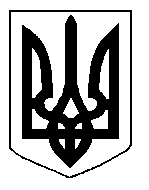 